BioGavin Lucas been working in archaeology since he was a teenager in the early 1980s, volunteering during the summers for the Museum of London on various developer-led excavations. It was the start of a long, if discontinuous career in contract archaeology which existed parallel to most of his academic life until his first university position in 2006. His formal education in archaeology began as an undergraduate at the Institute of Archaeology UCL in the late 1980s and continued through doctoral studies under Ian Hodder at the University of Cambridge on the topic of time. After completing his PhD in the mid-1990s he took up full-time work in contract archaeology with the Cambridge Archaeological Unit. It was also during this time he started to develop an interest in the archaeology of the modern world, leading a project in South Africa for three years. He moved to Iceland in 2002 to work for an independent archaeological research institution and there lead a major excavation project on a Bishop’s seat for six years. Finally in 2006, he joined the University of Iceland, where he remains today as Professor of Archaeology. Gavin has published extensively in archaeological theory as well as the archaeology of the modern world. His key theoretical texts focuses on the practices and methods of archaeology and include the books Critical Approaches to Fieldwork (2001), The Archaeology of Time (2005),  Understanding the Archaeological Record (2012) and most recently, Writing the Past (2019). He has also published a book on his South African project An Archaeology of Colonial Identity (2004) and co-edited a volume on Archaeologies of the Contemporary Past (2001). He is currently working on a manuscript on the excavations of a Bishop’s seat in Iceland as well as directing a project on the archaeology of commerce and consumption in Iceland during the 17th-18th centuries.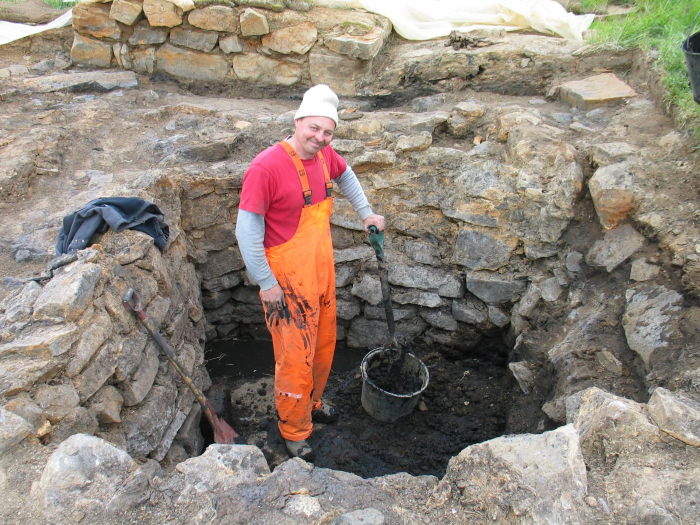 